Remiss EndodontiFTV Remiss rutin https://rjh.centuri.se/RegNo/69593 Tandläkare i allmäntandvården har möjlighet att skicka remiss direkt till avdelningen för endodonti vid Specialisttandvården i Funäsdalen. Önskvärt att remissen innehåller uppgift om planerad terapi efter rotbehandlingen så att patienten t.ex. inte debiteras för en permanent fyllning och förstör möjligheten att få ersättning för krona/bro på tanden. Det går även att skicka konsultremisser för terapiplanering. För detta debiteras patienten åtgärd 115s eller 116s. Viktigt att patienten informeras om att debitering för besök på eller konsultation av endodontienheten i kommer ske enligt specialisttaxa. Oftast debiteras dessa åtgärder:Besök 1: 107S, 121 522S – denna åtgärd används vid trepanering genom krona/bro eller om det behöver läggas tid på att lokalisera kanaler i en oblitererad tand. Vid besök 1 får patienten ett kostnadsförslag.Besök 2:501-504S beroende på antal kanaler 541 vid apikal kirInnan remiss skickas ska kronor med dålig retention eller sekundärkaries vara borttagna. Ev. kariesangrepp på aktuell tand/tänder ska vara åtgärdat. Det är ytterst viktigt med ett bra röntgenunderlag och en tydlig remiss när patienten reser långt. Remisser som saknar digitala röntgenbilder på USB/CD, onepix eller via C-takt och medspace kommer att avvisas. Remissmall för Endodonti är upplagd på samtliga T4-kliniker.Aktuella röntgen ska finnas tillgängliga i Onepix. Den återfinns i patientens journal under ikonen Skapa remiss.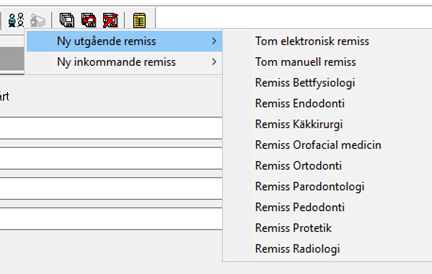 Privata vårdgivare skickar remissen via C-takt Link till Specialisttandvården Endodonti Funäsdalen.Remissmall för privata vårdgivareTill remissen ska bifogas aktuella röntgenbilder. Remisser som saknar röntgenbilder kommer att avvisas.Patientuppgifter: Orsak: Ange önskad undersökning/frågeställningRemisstext:Typ av remiss: Konsultationsremiss eller Patientbehandlingsremiss:Har patienten fått information om kostnad ja/nej:Remissen avser tand/tänderna:Allmän anamnes, överkänslighet, medicinering Särskild (lokal) anamnes:Status:Preliminär diagnos:Preliminärt planerad terapi efter rotbehandling: (krona, pelare, fyllning etc)Övrigt av intresse:Behov av tolk och i så fall vilket språk:Vem betalar:Patienten själv (FK08):Frisktandvårdsavtal:Remitterande klinik:Om vården ska betalas av er region, patientkategori N/F/S SKA behandlingen vara prövad och godkänd av er beställarenhet innan remissen skickas.Remiss kan också sändas per post: Remissadress: Folktandvården, Rörosvägen 35846 72 FunäsdalenTelefon: 0684-16050En vägledning om man vill uppskatta hur länge patienten kommer att behöva väntaENDODONTI Kö-prioriteringarKostnad för patienten: Patienten kommer att få en faktura på vården till sin hemadress.Resor: Generell information om sjukresor och vårdtillfällen.Som invånare, folkbokförd inom Region Jämtland Härjedalen kan man söka bidrag för sina resekostnader vid resa till och från ett sjukvårdande besök inom sjukvård och tandvård. Detta gäller vid den geografiskt närmsta vårdinrättningen med rätt form av vårdnivå. Bidraget bedöms och betalas ut av Reseservice utifrån de regler som fastställs i Lagen om resekostnadsersättning vid sjukresa, samt Region Jämtland Härjedalens regelverk för sjukresor.Det är invånaren själv som ansvarar för sin resa, vilket sker utanför vårdbesöket och utanför vårdansvaret. Vissa vårdbesök är bidragsgrundande, andra inte. Detta regleras av tidigare nämnda regelverk och lagar. För att veta vad som gäller för dig som invånare och ditt vårdbesök, gå till http://regionjh.se/sjukresor eller ring Reseservice på 0771-82 00 83Sjukresan kan ske på många olika sätt, till exempel med egen bil, att du går eller att du åker buss eller tåg. I andra hand sker en sjukresa med buss eller tåg i kombination med anslutningstaxi. För att få resa med annat färdsätt, som taxi eller flyg måste du ha ett särskilt beslut från Reseservice.Det är alltid handläggare hos Reseservice som bedömer och beslutar om du ska åka med taxi eller flyg, och få bidrag för det. Reseservice beslutar också om bidrag för eventuell följeslagare.Diagnos/tillståndMål väntetidAkut infektion med generell spridningVid infektionssanering (t.ex. Inför cancerbehandling, organtransplantation), där tandens överlevnad är viktig och specialist kompetens krävs.Erbjuds en tid så snart som möjligt. Vid behov avbokas pat med lägre prioritet. Följande åtgärder där tandens överlevnad är viktig:Trauma.Akut infektion/smärta där specialist kompetens krävs.Rotresorption-risk för progression finnsPerforation- där tiden anses prognosförsämrandeEndoparodontalt samband- där tiden anses prognosförsämrandeKronisk infektion där extraktion bör undvikas (t.ex bisfosfonat, högstrålat käkben)Inför, eller vid påbörjad, angelägen bettrehabilitering från protetik.SKA prioriteras (Tid bör ges inom 3 månader)Kronisk orofacial smärta, där endodontisk orsak inte kan uteslutasKronisk infektion av endodontiskt ursprung, utan behov av bettrehabilitering eller mindre angelägen bettrehabilitering. Mikroapikal kirurgiPrioriteras i mån av tid. Kan bli långväntetid.